Ритуальные услугиМесто работы: Город Бутурлиновка, улица Площадь Воли 25.Телефон:Часы работы: ежедневно 08:00–16:00         Круглосуточно по телефону Услуги:Зал для проведения поминальных обедов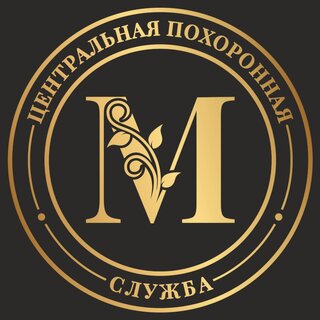 Производят захоронениеУслуги автомобиляГробы, ВенкиРытье могилПамятникиКресты и прочие ритуальные услуги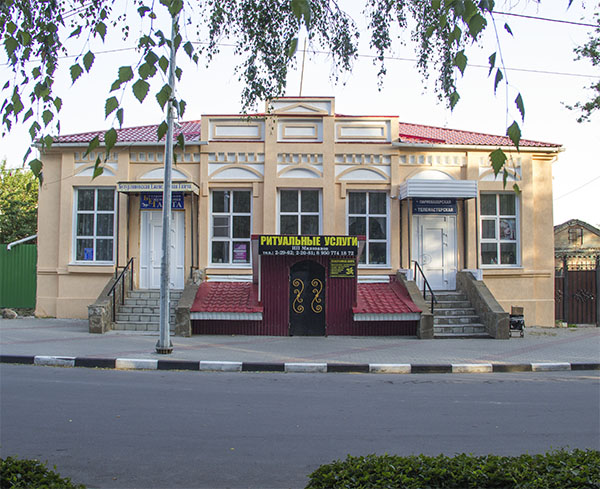 